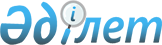 Об утверждении формы информации о проведенных закупкахПриказ Министра национальной экономики Республики Казахстан от 16 июля 2018 года № 250. Зарегистрирован в Министерстве юстиции Республики Казахстан 31 июля 2018 года № 17253
      В соответствии с подпунктом 2) пункта 4, пунктом 5 статьи 169-1 Предпринимательского кодекса Республики Казахстан от 29 октября 2015 года и подпунктом 2) пункта 3 статьи 16 Закона Республики Казахстан "О государственной статистике" от 19 марта 2010 года ПРИКАЗЫВАЮ:
      1. Утвердить прилагаемую форму информации о проведенных закупках.
      2. Комитету по регулированию естественных монополий, защите конкуренции и прав потребителей Министерства национальной экономики Республики Казахстан обеспечить в установленном законодательством Республики Казахстан порядке:
      1) государственную регистрацию настоящего приказа в Министерстве юстиции Республики Казахстан;
      2) в течение десяти календарных дней со дня государственной регистрации настоящего приказа направление его копии в печатном и электронном виде на казахском и русском языках в Республиканское государственное предприятие на праве хозяйственного ведения "Республиканский центр правовой информации" для официального опубликования и включения в Эталонный контрольный банк нормативных правовых актов Республики Казахстан;
      3) размещение настоящего приказа на интернет-ресурсе Министерства национальной экономики Республики Казахстан;
      4) в течение десяти рабочих дней после государственной регистрации настоящего приказа в Министерстве юстиции Республики Казахстан представление в Юридический департамент Министерства национальной экономики Республики Казахстан сведений об исполнении мероприятий, предусмотренных подпунктами 1), 2) и 3) настоящего пункта.
      3. Контроль за исполнением настоящего приказа возложить на курирующего вице-министра национальной экономики Республики Казахстан.
      4. Настоящий приказ вводится в действие по истечении десяти календарных дней после дня его первого официального опубликования.
      "СОГЛАСОВАН"
Министр финансов
Республики Казахстан
_________________Б. Султанов
от 17 июля 2018 года Форма, предназначенная для сбора административных данных Информация о проведенных закупках Отчетный период __ квартал 20__ года
      Индекс: 1-проведение закупок
      Периодичность: ежеквартальная
      Круг представляющих лиц: государственные органы, государственные учреждения, за исключением Национального Банка Республики Казахстан, его ведомств, государственные предприятия, юридические лица, пятьдесят и более процентов голосующих акций (долей участия в уставном капитале) которых принадлежат государству, и аффилированные с ними юридические лица, национальные управляющие холдинги, национальные холдинги, национальные компании и организации, пятьдесят и более процентов акций (долей участия в уставном капитале) которых прямо или косвенно принадлежат национальному управляющему холдингу, национальному холдингу, национальной компании, за исключением организаций, входящих в структуру Национального Банка Республики Казахстан, и юридических лиц, пятьдесят и более процентов голосующих акций (долей участия в уставном капитале) которых принадлежат Национальному Банку Республики Казахстан или находятся в его доверительном управлении, субъекты естественных монополий, осуществляющие закупки товаров (работ, услуг), за исключением закупок, проводимых в электронной форме, уполномоченные государственные органы и (или) уполномоченные организации, получающие от недропользователей, ведущих добычу на крупных месторождениях полезных ископаемых и осуществляющие закуп товаров в порядке, установленном законодательством Республики Казахстан о недрах и недропользовании информацию о закупках.
      Куда представляется: центральными государственными органами, национальными управляющими холдингами, национальными холдингами, национальными компаниями, уполномоченными государственными органами и (или) уполномоченными организациями, получающими от недропользователей, ведущих добычу на крупных месторождениях полезных ископаемых и осуществляющих закуп товаров, работ и услуг в порядке, установленном пунктом 1 статьи 131, пунктом 1 статьи 179 и частью пятой пункта 1 статьи 213 Кодекса Республики Казахстан от 27 декабря 2017 года "О недрах и недропользовании" в ведомство антимонопольного органа;
      иными организаторами закупок товаров (работ, услуг) по месту регистрации юридических лиц, физическими лицами, зарегистрированными в качестве индивидуальных предпринимателей по месту регистрационного учета в органах государственных доходов, в территориальные подразделения ведомства антимонопольного органа.
      Срок представления: не позднее десятого числа месяца, следующего за отчетным кварталом.
      продолжение таблицы
      ________________________________________________ _______________________________
             (Фамилия, имя, отчество (при его наличии) (подпись) руководителя)
_______________________________________________________________ ________________
             (Фамилия, имя, отчество (при его наличии) лица,(подпись)
ответственного за составление информации)
      Место печати
(при наличии)                   Дата составления "___"______20___ года
      Примечание: пояснение по заполнению формы приведено в приложении к настоящей форме. Пояснение по заполнению формы информации о проведенных закупках Глава 1. Общие положения
      1. Форма информации о проведенных закупках (далее – форма) разработана в соответствии с подпунктом 2) пункта 4 и пунктом 5 статьи 169-1 Предпринимательского кодекса Республики Казахстан от 29 октября 2015 года.
      2. Форму подписывает первый руководитель, а в случае его отсутствия – лицо, его замещающее. Глава 2. Пояснение по заполнению формы
      3. В графе 1 формы указывается номер по порядку;
      4. В графах 2-8 формы указываются сведения об организаторе закупок:
      4-1. В графе 2 формы указывается бизнес-идентификационный номер или индивидуальный идентификационный номер организатора закупок.
      4-2. В графе 3 формы указываются юридический и фактический адреса, телефон, факс, электронный адрес организатора закупок.
      4-3. В графе 4 формы указывается наименование закупаемых товаров (работ, услуг).
      4-4. В графе 5 формы указывается номер объявления.
      4-5. В графе 6 формы указывается номер лота.
      4-6. В графе 7 формы указывается сумма, выделенная организатором закупок для закупа товаров (работ, услуг).
      4-7. В графе 8 формы указывается способ осуществления закупок организатором закупок.
      5. В графах 9-13 указываются сведения о потенциальных поставщиках:
      5-1. В графе 9 формы указывается наименования всех потенциальных поставщиков, подавших заявки для участия в закупках.
      5-2. В графе 10 формы указываются бизнес-идентификационный номер или индивидуальный идентификационный номер потенциального поставщика.
      5-3. В графе 11 формы указываются юридический и фактический адреса, телефон, факс, электронный адрес потенциального поставщика.
      5-4. В графе 12 формы указывается дата, время подачи заявок, фамилия, имя, отчество (при его наличии) и должность лица, подавшего заявку.
      5-5. В графе 13 формы указываются цены, заявленные потенциальными поставщиками, с указанием победителя закупки.
      6. В графах 14-17 формы указываются сведения о результатах проведенных закупок:
      6-1. В графе 14 формы указываются сведения о том, состоялись или не состоялись объявленные закупки. В случае если закупки не состоялись, организатору закупок необходимо указать причины и принятые меры:
      1) осуществлены повторные закупки;
      2) закупки осуществлены способом из одного источника;
      3) принято решение об отказе от осуществления закупок.
      6-2. В графе 15 формы указываются причины отклонения организатором закупок заявок потенциальных поставщиков (со ссылкой на действующее законодательство).
      6-3. В графе 16 формы указываются номер и дата заключения договора с поставщиком.
      6-4. В графе 17 формы указывается информация о доле местного содержания по результатам проведенных закупок в процентном выражении.
					© 2012. РГП на ПХВ «Институт законодательства и правовой информации Республики Казахстан» Министерства юстиции Республики Казахстан
				
      Министр национальной экономики
Республики Казахстан 

Т. Сулейменов
Утверждена
приказом Министра
национальной экономики
Республики Казахстан
от 16 июля 2018 года № 250
№
Сведения об организаторе
Сведения об организаторе
Сведения об организаторе
Сведения об организаторе
Сведения об организаторе
Сведения об организаторе
Сведения об организаторе
п/п
Бизнес-идентификационный номер/ индивидуальный идентификационный номер
Юридический и фактический адрес, телефон/ факс, электронный адрес
Наименование закупаемых товаров (работ, услуг)
Номер объявления
Номер лота
Сумма, выделенная для закупа товаров (работ, услуг)
Способ осуществления закупок
1
2
3
4
5
6
7
8
Сведения о потенциальных поставщиках
Сведения о потенциальных поставщиках
Сведения о потенциальных поставщиках
Сведения о потенциальных поставщиках
Сведения о потенциальных поставщиках
Результаты проведенных закупок
Результаты проведенных закупок
Результаты проведенных закупок
Результаты проведенных закупок
Наименование потенциальных поставщиков
Бизнес-идентификационный номер/ индивидуальный идентификационный номер
Юридический и фактический адрес, телефон/факс, электронный адрес
Дата, время подачи заявок, фамилия, имя, отчество (при его наличии) и должность лица, подавшего заявку
Заявленная цена, с указанием победителя
Состоялись/ не состоялись. В случае если закупки не состоялись, указать причины и принятые меры: 1) осуществлены повторные закупки; 2) закупки осуществлены способом из одного источника; 3) принято решение об отказе от осуществления закупок
Причины отклонения заявок потенциальных поставщиков (со ссылкой на действующее законодательство)
Номер и дата заключения договора
Информация о доле местного содержания (%)
9
10
11
12
13
14
15
16
17Приложение к форме
информации о проведенных
закупках